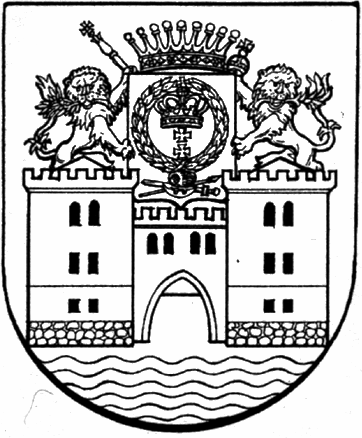 Р Е Ш Е Н И ЕСобрания депутатовЮринского муниципального  района Республики Марий Элседьмого созываот  12  августа 2020 года                                №  113                                                                  Об утверждения Порядка  предоставления муниципальной поддержки при реализации  инвестиционных проектов на территории Юринского муниципального районаВ соответствии с Бюджетным кодексом Российской Федерации и Федеральными законами от 06.10.2003 г. № 131-Фз «Об общих принципах организации местного самоуправления в Российской Федерации», от 25.02.1999 г. № 39-Фз «Об инвестиционной деятельности в Российской Федерации, осуществляемой в форме капитальных вложений», Собрание депутатов Юринского муниципального района    р е ш а е т:         1. Утвердить Порядок  предоставления муниципальной поддержки при реализации  инвестиционных проектов на территории Юринского муниципального района согласно приложению.          3. Решение Собрания депутатов муниципального образования «Юринский муниципальный район от 18 апреля 2016 года № 109 «О предоставлении муниципальной поддержки при реализации инвестиционных проектов на территории муниципального образования «Юринский муниципальный район» считать утратившим силу4. Настоящее решение вступает в силу после его официального опубликования.4. Контроль за исполнением настоящего решения возложить на председателя постоянной  комиссии по экономической политике, бюджету и платежам Собрания депутатов Юринского муниципального района.Глава Юринского муниципального района,Председатель Собрания депутатов Юринского муниципального района                                        И.В.Куклева                                                                                                     Утверждено                                                               Решением Собрания депутатов                                                              Юринского муниципального района                                                                « 12» августа  2020г. № 113Порядок  предоставления муниципальной поддержки при реализации  инвестиционных проектов на территории Юринского муниципального района1. Настоящий порядок  разработан в соответствии   с Федеральным законом  от 25 февраля 1999г. № 39-ФЗ «Об инвестиционной деятельности в Российской Федерации, осуществляемой в форме капитальных вложений», Законом Республики Марий Эл от 21 марта 2012г. № 17-З «Об инвестиционной деятельности в Республике Марий Эл, осуществляемой в форме капитальных вложений» и  имеет целью создание благоприятных условий для реализации на территории муниципального образования «Юринский муниципальный район» инвестиционных проектов по созданию, реконструкции, расширению объектов и производств, устанавливает  условия и процедуру предоставления муниципальной поддержки при реализации таких  инвестиционных проектов.  2. Для получения муниципальной поддержки инвестиционный проект должен отвечать следующим требованиям: 1) государственная регистрация инвестора на территории Российской Федерации; 2) отсутствие в отношении инвестора процедуры ликвидации 
и банкротства; 3) отсутствие просроченной задолженности по налогам, сборам, пени, штрафам за нарушение законодательства Российской Федерации о налогах 
и сборах; 4) отсутствие просроченной задолженности по заработной плате 
по данным Территориального органа Федеральной службы государственной статистики по Республике Марий Эл; 5) деятельность инвестора не приостановлена в порядке, предусмотренном Кодексом Российской Федерации об административных правонарушениях; 6) отсутствие задолженности по арендным платежам.3. В целях предоставления муниципальной поддержки при реализации  инвестиционных проектов на территории Юринского муниципального района инвестиционные проекты должны соответствовать следующим критериям:а) проект реализуется на территории Юринского муниципального района;б) объем инвестиций по инвестиционному проекту составляет не менее                               20 (двадцати) млн. рублей. В объеме инвестиций не учитываются расходы по уплате арендной платы или земельного налога за период предоставления муниципальной поддержки, за исключением арендной платы, уплаченной в качестве задатка по договору аренды земельного участка, заключенному путем  проведения  торгов.в) срок реализации инвестиционного проекта составляет:при объеме инвестиций от  20  до 50 млн. рублей – три года;при объеме инвестиций свыше 50 млн. рублей – до пяти лет.4. Предоставление муниципальной поддержки осуществляется в соответствии с постановлением главы администрации  Юринского муниципального района, принятым  на основании решения межведомственной комиссии по сопровождению реализации инвестиционных проектов на территории Юринского муниципального района.5. Состав межведомственной комиссии по сопровождению реализации инвестиционных проектов на территории Юринского муниципального района утверждается Главой администрации Юринского муниципального района.6. Муниципальная поддержка может быть предоставлена при реализации, как  новых инвестиционных проектов, так и по инвестиционным проектам, находящимся в стадии реализации. 7. Муниципальная поддержка предоставляется в форме освобождения от уплаты арендной платы; Освобождение от уплаты арендной платы  осуществляется  со дня  заключения Соглашения о предоставлении муниципальной поддержки.  Примерное соглашение о предоставлении муниципальной поддержки (в форме освобождения от арендной платы) приведено в приложении № 2 к настоящему Порядку.8. Предоставление муниципальной поддержки осуществляется на срок  реализации инвестиционного проекта, установленный в соответствии с  подпунктом «в» пункта 3 настоящего Порядка.9. Соглашением о предоставлении муниципальной поддержки предусматривается ответственность за нарушение инвестором сроков реализации инвестиционного проекта в виде возмещения  муниципальному образованию за весь период предоставления муниципальной поддержки  арендной платы за земельный участок в размере, исчисляемом в соответствии с законодательством, регулировавшим порядок исчисления и уплаты таких платежей в период предоставления муниципальной поддержки. 10. Для получения муниципальной поддержки инвесторы направляют в межведомственную комиссию по сопровождению реализации инвестиционных проектов на территории Юринского муниципального района заявку по форме согласно приложению № 1 к настоящему Порядку  и документы, указанные  в пункте 11 настоящего Порядка. 11. К заявке прилагаются следующие документы: 1) паспорт инвестиционного проекта; 2) бизнес-план инвестиционного проекта;3) прогнозные показатели реализации инвестиционного проекта;           4) копия учредительных документов; 5) бухгалтерский баланс и отчет о прибылях и убытках за два последних финансовых года и отчетные периоды текущего года с отметкой налогового органа, подписанные электронной подписью налогового органа, в случае представления годовой бухгалтерской  отчетности в электронном виде. Для вновь созданных, зарегистрированных в едином государственном реестре  юридических лиц не ранее, чем за три года до дня подачи заявки,  инвесторов отчетность представляется за период с момента такой регистрации; 6) копия приказа (решения) о назначении (избрании) руководителя юридического лица - инвестора; 7) правоустанавливающие документы на земельный участок; 12. Межведомственная комиссия по сопровождению реализации инвестиционных проектов на территории Юринского муниципального района посредством системы межведомственного электронного взаимодействия в течение 5 рабочих дней со дня получения документов, указанных в пункте 11 настоящего Порядка,  получает посредством системы межведомственного электронного взаимодействия следующие сведения об инвесторе: 1) выписку из Единого государственного реестра юридических лиц; 2) кадастровый паспорт земельного участка; 3) выписку из Единого государственного реестра прав на недвижимое имущество и сделок с ним на земельный участок; 4) сведения о наличии (отсутствии) задолженности по уплате налогов, сборов, пени и штрафов за нарушение законодательства Российской Федерации о налогах и сборах; 5) сведения о состоянии расчетов по страховым взносам, пени 
и штрафам с Пенсионным фондом Российской Федерации. Сведения, указанные в настоящем пункте, инвестор вправе представить 
в межведомственную комиссию по сопровождению реализации инвестиционных проектов на территории Юринского муниципального района самостоятельно. 13. Заявка и прилагаемые к ней документы (копии документов), представленные инвестором, должны быть: 1) заверены подписью руководителя или его уполномоченного лица 
(с приложением документов, подтверждающих его полномочия, 
в соответствии с действующим законодательством), а также скреплены печатью инвестора (при наличии). Указанные требования не распространяются на нотариально заверенные копии документов или оригиналы документов, выданные инвестору третьими лицами и подписанные уполномоченными представителями таких лиц. 2) сброшюрованы (или прошиты), пронумерованы и скреплены печатью (при наличии); 3) оформлены с учетом указания сумм денежных средств в российских рублях; 4) выполнены с использованием технических средств, аккуратно, 
без подчисток, исправлений, помарок, неустановленных сокращений 
и формулировок, допускающих двоякое толкование; 5) представлены с приложением описи документов с указанием количества страниц по каждому документу; 6) представлены на бумажном носителе или в виде электронного документа, заверенного усиленной квалифицированной электронной подписью в соответствии с Федеральным законом от 6 апреля 2011 г. № 63-ФЗ «Об электронной подписи». Инвестор несет ответственность за достоверность представляемых им 
в межведомственную комиссию по сопровождению реализации инвестиционных проектов на территории Юринского муниципального района документов и сведений в соответствии 
с законодательством Российской Федерации.14. Межведомственная комиссия по сопровождению реализации инвестиционных проектов на территории Юринского муниципального района регистрирует поступившую заявку 
и документы, приложенные к ней, сделав соответствующую отметку 
о приеме документов с указанием даты, времени и фамилии, имени 
и  отчества должностного лица, принявшего документы. 15. Межведомственная комиссия по сопровождению реализации инвестиционных проектов на территории Юринского муниципального района в течение 5 рабочих дней со дня регистрации заявки и прилагаемых к ней документов рассматривает их 
на предмет: 1) комплектности документов, представляемых в соответствии с пунктами 11 и 12 настоящего Порядка;  2) соблюдения требований к оформлению заявки и документов, установленных пунктом 13 настоящего Порядка; 3) соответствия заявки, паспорта инвестиционного проекта, 
бизнес-плана инвестиционного проекта установленным формам согласно приложению № 1 настоящего  Порядка; 4) соответствия инвестора требованиям, установленным пунктом 2 настоящего  Порядка; 5) соответствия инвестиционного проекта критериям, установленным пунктом 3  настоящего Порядка; 15. В случае соответствия заявки на получение  муниципальной поддержки и прилагаемых документов и инвестора установленным Порядком  требованиям и критериям, межведомственная комиссия по сопровождению реализации инвестиционных проектов на территории Юринского муниципального района в течение 10 рабочих дней со дня регистрации полученной заявки и документов осуществляет рассмотрение инвестиционных проектов с учетом документов, указанных в пункте 12 настоящего Порядка и готовит соответствующее решение о предоставлении муниципальной поддержки или об отказе в предоставлении муниципальной поддержки.Решение считается принятым, если за него проголосовало более половины членов межведомственной комиссии по сопровождению реализации инвестиционных проектов на территории Юринского муниципального района, присутствующих на заседании. 16. Решение межведомственной комиссии по сопровождению реализации инвестиционных проектов на территории Юринского муниципального района о предоставлении муниципальной поддержки в срок не позднее 5 рабочих дней после подписания направляется главе администрации муниципального района для принятия постановления о предоставлении муниципальной поддержки.   Приложение № 1к Порядку предоставлениямуниципальной поддержки приреализации инвестиционных проектовна территории Юринского муниципального районаЗАЯВКА
на предоставление муниципальной поддержки по инвестиционному проекту
Наименование организации ____________________________________________________
____________________________________________________________________________(полное наименование организации, организационно-правовая форма)

Местонахождение организации ____________________________________________________________________________

Телефон _____________ Факс ____________ e-mail ________________________________

Инвестиционный проект ____________________________________________________________________________
                                   (наименование проекта) 
Дата постановки первых основных средств на баланс ____________________________________________________________________________

Объем осуществленных инвестиций по проекту ____________________________________________________________________________

Фактический объем осуществленных инвестиций на момент подачи заявки ____________________________________________________________________________      Прошу рассмотреть заявку для утверждения инвестиционного проекта и предоставления муниципальной  поддержки в форме освобождения от уплаты арендной платы; 
Заявляю, что сведения, содержащиеся в заявке, являются достоверными. 

Дата оформления заявки "___" _________ 20 __ г.
Заявка принята "___" __________ 20 __ г. ___________ / _____________ /
                                                                       (подпись) (расшифровка подписи)

В составе заявки представляются документы:
1. Паспорт инвестиционного проекта;
2. Бизнес-план инвестиционного проекта;
3. Прогнозные показатели реализации инвестиционного проекта;
4. Копии учредительных документов;5. Бухгалтерский баланс и отчет о прибылях и убытках за два последних финансовых года и отчетные периоды текущего года с отметкой налогового органа, подписанные электронной подписью налогового органа, в случае представления годовой бухгалтерской отчетности в электронном виде;                                                                              Приложение № 2                                                                  к Порядку предоставления                                                              муниципальной поддержки при                                                          реализации инвестиционных проектов                                              на территории                                                         Юринского муниципального районаСоглашениео предоставлении муниципальной поддержки«     »____________ 20    г.                                          _________________ Администрация Юринского муниципального района  ___________________ ______________________________________________________________ в лице главы администрации ______________________________________ , действующих от имени Юринского муниципального района _________________ 
______________________________________________________________, далее именуемое «Орган местного самоуправления», с одной стороны и _____________________________________________________________, далее именуемое «Инвестор», с другой стороны,  заключили настоящее соглашение о нижеследующем.1. Инвестор  реализует  на территории Юринского муниципального района __________________________________________________ инвестиционный проект «___________________________» с общим объемом инвестиций ______________________________________ млн. рублей. 2. Срок реализации инвестиционного проекта составляет ______________________________ .3. Предоставление муниципальной поддержки осуществляется в соответствии с постановлением главы администрации  Юринского муниципального района _____________________________________________________, принятого  на основании решения комиссии по инвестициям________________________________________________. 4. Инвестору ___________________________________________________________  муниципальным образованием в связи с реализацией инвестиционного проекта  предоставляется муниципальная поддержка может в форме освобождения от уплаты арендной платы по договору аренды земельного участка:  ( х а р а к р е р и с т и к а)  на срок реализации инвестиционного проекта  с ________________ по ________________.5. Предоставление муниципальной поддержки осуществляется на срок  реализации инвестиционного проекта, установленного в соответствии  подпунктом «в» пункта 3 настоящего Порядка.6. Общий объем муниципальной поддержки  на дату заключения настоящего соглашения  составляет ___________________ рублей.7. Инвестор несет ответственность перед администрацией Юринского муниципального района за нарушение  сроков реализации инвестиционного проекта в виде возмещения  администрации Юринского муниципального района за весь период предоставления муниципальной поддержки  арендной платы за земельный участок в размере, исчисляемом в соответствии с законодательством, регулировавшим порядок исчисления и уплаты таких платежей в период предоставления муниципальной поддержки. 8. Настоящее соглашение считается прекращенным со дня, следующего за днем окончания срока реализации инвестиционного соглашения -___________. Обязательства  инвестора, вытекающие из пункта 7 настоящего соглашения, прекращаются моментом исполнения соответствующего обязательства.  9. Соглашение также может быть расторгнуто по соглашению сторон в любое время. При этом муниципальному образованию подлежит возмещению арендная плата за весь период предоставления муниципальной поддержки в соответствии с договором аренды. 10. Настоящее соглашение составлено в двух экземплярах, имеющих одинаковую юридическую силу, по одному для каждой из сторон.11. Реквизиты сторон:12. Подписи сторон: Руководитель ________________________ М.П. Главный бухгалтер________________/_____________________/
(подпись) (расшифровка подписи)____________________/__________________/
(подпись) (расшифровка подписи)